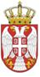         Република СрбијаОСНОВНА ШКОЛА „КРАЉ ПЕТАР  I“        Ниш, Војводе Путника бр. 1           Број: 610-44/20-1-2020- 04        Датум: 13. 01. 2020. године	    Седница бр. 20ИЗВОД ИЗ ЗАПИСНИКА Са седнице Шкослког одбора Основне школе „Краљ Петар I“  Нишодржане 13. 01. 2020.  године у Наставничкој канцеларији ОДЛУКЕ.	1. Донета Одлука о усвајању записника са претходне седнице Школског одбора;	2. Донета Одлука о доношењу Финансијског плана за 2020. годину,	3. Донета Одлука о донишењу Правилника о организацији рачуноводствене службе и уређењу буџетског рачуноводства, 	4. Донета Одлука о доношењу Правилника о интерном финансијском управљању и контроли,	5. Донета Одлука о усвајању  Извештаја о спровођењу плана мера за отклањање и ублажавање неравномерне заступљености полова у 2019. години,	6. Донета Одлука о доношењу План мера за отклањање или ублажавање неравномерне заступљености полова у 2020. години,								Записничар								Лидија Цветковић